Приложение 2Опорный конспектТема: Производительность труда ____________________________________________________________________________________________________________________________________________________________________________________________________________________________________________________________________________________________________________________________________________________________________________________________________________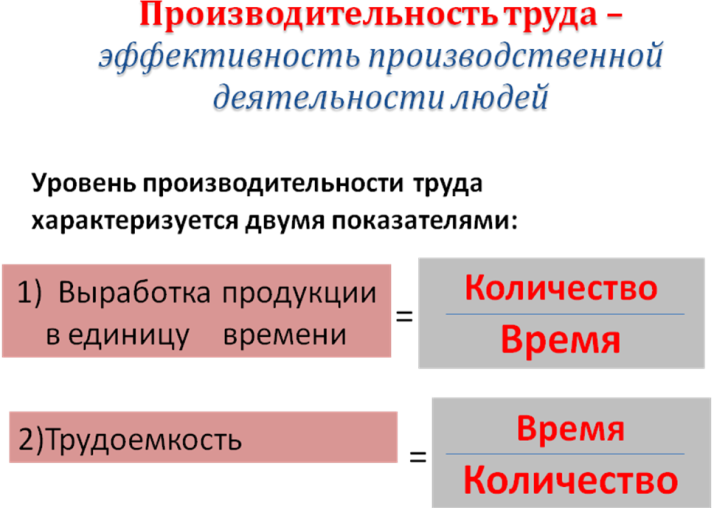  Диаграмма - графическое представление числовых данныхВиды диаграмм:________________________________________________________________________________________________________________________________________________________________________________________________________________________________________________________________________________________________________________________________________Алгоритм построения диаграмм:1.Выделить диапазон ячеек, который будет отражаться в диаграмме;В главном меню выбрать команду Вставка;Выбрать нужный тип диаграммы;Используя команды главного меню Конструктор и Макет обработать диаграмму;Используя контекстное меню объектов задать нужные параметры: заливку, толщину линий, шрифт и т.д.Выбрать размещение диаграммы, используя контекстное меню.Параметры объектов диаграммы ExcelОбъектыПараметрыФорматированиеЗаголовокШрифт (тип, размер, начертание…)ПоложениеФормат заголовкаКоманда Макет (главное меню, название диаграммы)ОсиШрифтВид (тип линии, цвет, толщина…)Метка на осиШкалаФормат числаВыравнивание (ориентация текста)Формат оси Команда Макет (главное меню, название осей)ЛегендаВидШрифтРазмещениеФормат легендыКоманда Макет (главное меню, Легенда)Контекстное меню: Формат легенды, Выбрать данныеРяды данныхВидИсходные данныеТип диаграммыФормат рядов данных1.Команда Макет (главное меню, Подписи данных)2. Контекстное меню: Добавить подписи данных,Формат ряда данных Область построенияВидФормат области построения1.Контекстное меню:Формат области диаграммыОбласть диаграммыТип диаграммыИсходные данныеПараметры диаграммыРазмещениеТип диаграммыИсходные данныеПараметры диаграммыРазмещение1.Команда Макет (главное меню2. Контекстное меню: Формат области диаграммы, Переместить диаграмму